Programme du Bric à Brac - mai 2023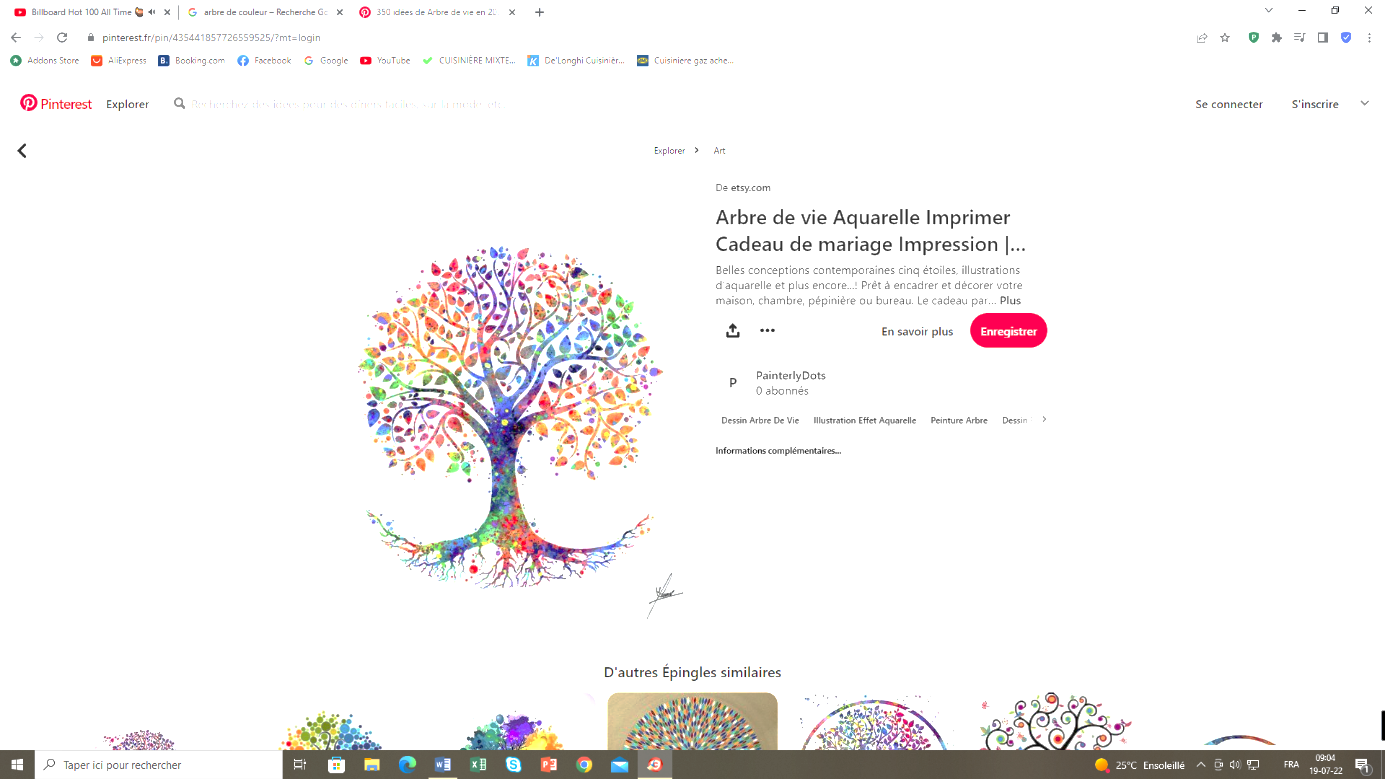             Le Bric à Brac est ouvert le lundi et le mardi de 9h30 à 12h, le mercredi de 13h30 à 16h et le jeudi de 10h à 15h.                                                                      Infos et inscriptions aux repas et activités, au Bric à Brac.Lundi 1 mai		            Le Bric à Brac est FERMEJeudi 4 mai                            10h00-17h : journée aux fours à chaux « pizza et pain » (Fabien, LN) –                                                  12 places. Prix : 5€+bus. RDV à 9h15 au Bric. Paiement à l’inscription.
 				Vendredi 5 mai                     13h30 : balade (Mégane).Mardi 9 mai	                         12h45 : jeu de piste « Younited » - 5 places (Madina)                                                 Le Bric à Brac est ouvert de 13h30 à 16h.             Jeudi 11 mai		            12h00 : macaroni jambon fromage- 3,50€ sur inscriptionVendredi 12 mai	            9h30 : Rive droite (badminton, billard) – 4€ (Adrien, François)
              Mardi 16 mai	 	             9h30 : Petit déjeuner « anglais » -2,5€ (Fabien, François et Sylvain)                                                                 10h00-15h : Atelier « Vidéo » à la maison des associations (Infos auprès d’LN) - 4 places                                                                 13h30 : Atelier multimédiaMercredi 17 mai                    13h30 : Atelier théâtre à la maison des associations (rdv au bric à brac)- 7 places (Sylvain, LN) Jeudi 18 mai                            Le Bric à Brac est FERMEMardi 23 mai                         10h00-15h : Atelier « Vidéo » à la maison des associations (Infos auprès d’LN) - 4 places                                                                13h30 : Atelier multimédiaMercredi 24 mai                    14h00 : Après-midi dansante pour le TélévieVente de pâtisserie, croques…               Jeudi 25 mai          	            10h00-13h00 : Atelier Socio-esthétique (séance d’une heure, soin du visage, manucure)                                                                 3 places. Prix : 6€                                                                12h00 : lasagne maison- 3,50€ sur inscriptionVendredi 26 mai	            9h30 : Atelier philo : « Les croyances » (François) - 6 placesLundi 29 mai                           Le Bric à Brac est FERMEMardi 30 mai                         10h00-15h : Atelier « Vidéo » à la maison des associations (Infos auprès d’LN) - 4 places                                                                13h30 : Atelier multimédiaMercredi 31 mai                     Le Bric à Brac est FERME